2.pielikums Ministru kabineta 2018. gada 20. marta  noteikumiem Nr. 169Iesniegumsbūvspeciālista sertifikāta saņemšanai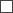 būvspeciālista sertifikāta darbības sfēru pievienošanai
 1. Vārds, uzvārds2. Personas kods vai, ja tāda nav, dzimšanas datums un vieta, ārvalstu fiziskās personas pilsonība3. Deklarētās dzīvesvietas adrese vai faktiskā adrese, ja tā nesakrīt ar deklarētās dzīvesvietas adresi, dzīvesvietas adrese mītnes valstī, faktiskā adrese, ja tā nesakrīt ar dzīvesvietas adresi mītnes valstī4. Tālrunispiekrītu publiskošanaijā nē5. E-pastspiekrītu publiskošanaijā nē6. Sertificēšanas joma, specialitāte, darbības sfēra7. Pievienoto dokumentu saraksts (būvspeciālista – prakses vadītāja – apliecinājums par minimālās praktiskā darba pieredzes programmas izpildi un citi kompetences pārbaudes iestādes pieprasītie dokumenti)
Izglītības informāciju un to darbu sarakstu, kuru izpildē sertifikātam atbilstošā jomā, specialitātē un darbības sfērā persona piedalījusies, vai informāciju par specialitātei un darbības sfērai atbilstošu patstāvīgo praksi ievada Būvniecības informācijas sistēmā.Apakšā parakstoties apliecinu, ka esmu iepazinies ar nolikumu,  nosacījumiem un kritērijiem pretendentam. Piekrītu  izpildīt visas sertifikācijas prasības, un sniegt jebkuru novērtēšanai vajadzīgo informāciju.  Piekrītu apmaksāt sertificēšanas pakalpojumu maksu, patstāvīgās prakses uzraudzības maksu, kā arī izpildīt  standarta LVS EN ISO/IEC 17024:2012 izvirzītās prasības,  saistībā neizpaust kompetences pārbaudes gaitā iegūtās informācijas, vai eksaminācijas materiālu konfidencialitāti p.7.4.3. un izpildīt LVS EN ISO/IEC 17024:2012 punkta 9.7.2 prasības. Ar standarta tekstu attiecīgajos punktos esmu iepazīstināts. 